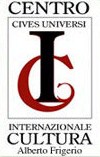 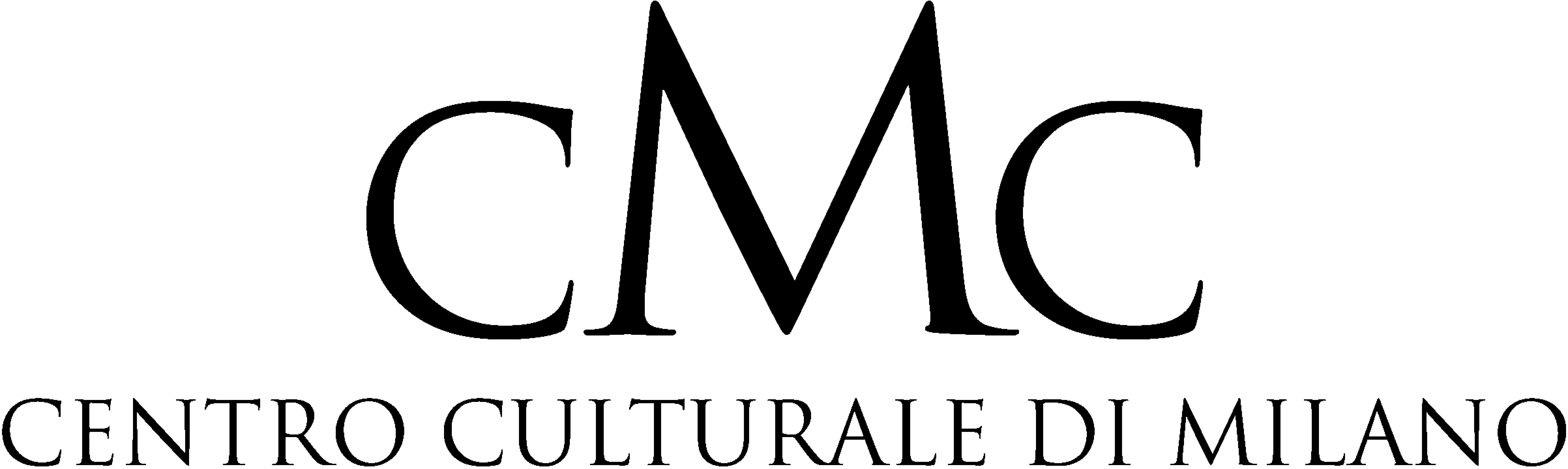 COMUNICATO STAMPAvenerdì 16 novembre, ore 15,30  /  19,30 Sala Verri di via Zebedia, 2 [MM3 Missori – MM1 Duomo]Il Centro Internazionale di Cultura e il Centro Culturale di Milano, con il Patrocinio della Provincia di Pisa presentano il convegno:EZRA POUND POETA E PROFETA“Rendi forti i nostri sogni perché questo nostro mondo non perda coraggio”Il primo Novembre ricorre il quarantesimo anniversario della scomparsa di Ezra Pound, poeta e saggista americano del secolo scorso, figura affascinante e controversa la cui opera letteraria e le cui battaglie economiche continuano a suscitare interesse. Il nostro intento è dunque quello di riflettere sull’eredità culturale lasciata da questo autore approfondendo da una parte la sua maggiore opera poetica, I Cantos, di cui sta per uscire con Guanda una nuova traduzione a cura del Professor Massimo Bacigalupo, dall’altra parte le sue riflessioni  economiche, giudicate da alcuni dilettantesche, da altri precorritrici.Se, come sottolinea Giorgio Lunghini nel suo saggio “With Usura contra naturam: Pound moralista”, Pound non può essere considerato un economista nel senso più specifico del termine, tuttavia è di indubbio valore la costante tensione etica che anima le sue riflessioni e che giunge a noi come un invito a pensare, da un originale punto di vista, l’attuale congiuntura economico-sociale.programma 15.30 - 15.45	“Abbiamo un solo stelo e una sola radice”		Video introduttivo estratto dall’intervista di Pasolini a Pound15.45 - 16.00	Repetita Iuvant 		a cura della figlia di Ezra Pound, Mary de Rachewiltz16.00 - 16.30  Ezra Pound: poeta, persona e personaggio		di Luigi Sampietro 16.30 - 17.00	Decifrare e tradurre i Cantos		di Massimo Bacigalupo17.00 - 17.30	L’Ulisse di Pound tra mito e scienza		di Giulio Giorello17.30 - 18.00	spazio per domande e discussioni18.00 - 18.15	Un poeta americano insegna economia all’Università Bocconi		di Giulio Cesare Maggi18.15 - 18.45	Analisi delle riflessioni economiche contenute nell’opera di Pound		di Domenico De Simone18.45 - 19.15  Ezra Pound economista: quali riflessioni per l’oggi?		di Riccardo Soliani19.15 - 19.30	spazio per domande e considerazioni conclusiveIngresso gratuito, INFO e prenotazioni: 0286455162 - segreteria@cmc.milano.itL’evento culturale “Ezra Pound poeta e profeta”, organizzato da Cives Universi Centro Internazionale di Cultura in collaborazione con il Centro Culturale di Milano, vuole essere un invito a riflettere sull’eredità lasciata da questo grande autore approfondendo da una parte la sua maggiore opera letteraria, I Cantos, di cui sta per uscire presso Guanda una nuova traduzione a cura del professor Massimo Bacigalupo, dall’altra parte le sue riflessioni economiche, giudicate da alcuni dilettantesche, da altri precorritrici. Il convegno si aprirà con la proiezione di un estratto dall’intervista di Pier Paolo Pasolini a Ezra Pound, testimonianza del confronto tra due geni, tra due anime inquiete o meglio, per dirla con Enzo Siciliano, tra “due solitudini che si specchiavano e si cercavano” nella speranza di  trovare nell’altro un pezzo di sé. Sempre attraverso le parole di chi l’ha incontrato, in modo particolare della figlia, la principessa Mary de Rachewiltz, vorremmo poi illuminare la vicenda biografica, spesso travagliata, di questo personaggio che giunge a noi avvolto da un’aura quasi mitica e leggendaria. A tal proposito, sarà interessante riflettere insieme al professor Luigi Sampietro sul ruolo che Ezra Pound ricopre nel nuovo romanzo di Justo Navarro “La spia”, ricostruzione a tratti storica a tratti fantasiosa delle esperienze italiane del poeta durante la seconda guerra mondiale.A questi approfondimenti biografici, seguiranno due relazioni sul capolavoro poetico de I Cantos: il professor Massimo Bacigalupo  si occuperà di illustrare il difficile compito di traduzione e decifrazione dell’opera, mentre il professor Giulio Giorello presenterà il personaggio di Ulisse, spesso protagonista dei versi poundiani. Approfondito l’elemento letterario, vorremmo poi  introdurre il pubblico alle teorie economiche di Ezra Pound, presentate per la prima volta dallo stesso autore durante una serie di conferenze tenute nel 1933 presso l’Università Bocconi. Il professor Giulio Cesare Maggi racconterà di questo curioso evento milanese dandoci la possibilità, ancora una volta a Milano, a ottant’anni di distanza, di ragionare insieme sulla validità delle proposte poundiane in ambito economico-sociale. Infatti, sebbene Pound non possa essere considerato un economista nel senso più specifico del termine, è nostro intento cogliere la costante e preziosa tensione etica che anima le sue riflessioni, al fine di maturare un originale punto di vista sulla nostra epoca. Ci aiuteranno in questo le relazioni  del dottor Domenico de Simone e del professore Riccardo Soliani.L’intervento di professori di chiara fama, attivi nel panorama accademico nazionale, non priverà però l’evento del suo carattere prevalentemente divulgativo. È nostra intenzione infatti far conoscere ad un pubblico vasto ed eterogeneo, un personaggio spesso dimenticato, un’ “intelligenza scomoda”, che ha indubbiamente lasciato un segno profondo nella cultura contemporanea.Centro Culturale di Milano, 05/11/12 - ufficiostampa@cmc.milano.it - 0286455162